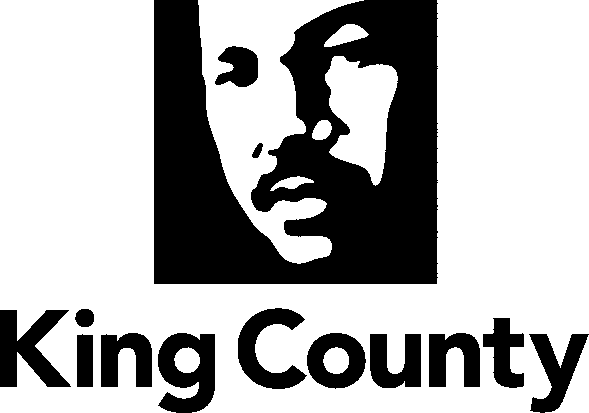 Department of Community and Human ServicesDevelopmental Disabilities and Early Childhood Supports Division  ESIT Payment Table, FY 2022-23Updated 5/1/2023*
*Due to COVID-19 the following processes will apply:Monthly analysis of numbers of children served, and adjustment of per child rates to maximize use of available funds.FUND SOURCEJul 2022Aug 2022Sep 2022Oct 2022Nov 2022Dec 2022Jan 2023Feb 2023Mar 2023Apr 2023May 2023June 2023INVOICE PACKETDSHS/DDA and King County Child Development (CDS)$69.00per child per month served$70.00$72.00$72.00$90.00$90.00$92.00$87.00$87.00$84.00Client list form and invoiceKing County, Best Starts for Kids - ESIT$103.00per child per month served$92.00$92.00$100.00$100.00$100.00$93.00$90.00$92.00$89.00Client list form and invoiceFederal IDEA, Part C and Washington State Education Legacy Trust Account (ELTA)$40.00 per child per month served, or actual cost of services, whichever is less$40.00$40.00$40.00$40.00$40.00$40.00$43.00$44.00$45.00Client list form and invoiceWashington State, Special Education Funds – King County Rate$887.83per child per month served (Aug rate)$887.83 (Sept rate)$952.02 (Oct rate)$952.02 (Nov rate)$952.02(Dec rate)$951.40(Jan rate)$951.40(Feb rate)$951.40(Mar rate)$948.85(Apr rate)$948.85((May rate)Client list form and invoiceFederal IDEA, Part C and Washington State Education Legacy Trust Account (ELTA) Extraordinary ExpensesCase-by-case basis with approval by the County, in accordance with County policyExtra-ordinary expense billing invoice; supporting documentsKing County, Best Starts for Kids - ESIT Extraordinary ExpensesCase-by-case basis with approval by the County, in accordance with County policyExtra-ordinary expense billing invoice; supporting documents